This is all very frustrating.I started with Xamarin for the first time this morning. I did a trial install and decided to start my education with the Tasky app.So I unzipped this and tried to run it. I got this errorError	1	Cannot find `aapt.exe`. Please install the Android SDK Build-tools package with the `C:\Users\Geoff\AppData\Local\Android\android-sdk\tools\android.bat` program.	Tasky.Core.AndroidSo I followed the instructions contained in the message. Performing these Android downloads/installation took a very long time and filled my C: drive completely So I backed off and restarted the whole process on a different PC (Still Windows 7 Professional)Again I had to download using Android.bat – again it took a looooong time – but this time my disc was big enough!!However after several hours of installation I still get this “Cannot find aapt.exe”It is definitely on my disc in  :-  C:\Users\Geoff\AppData\Local\Android\android-sdk\build-tools\23.0.0\binThis is a picture of Android.bat – so it seems that I have the correct and latest SDK Tools, Platform Tools AND Build Tools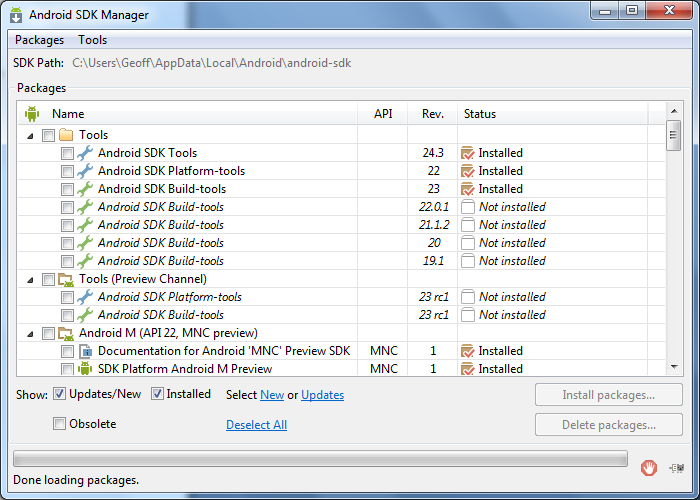 Microsoft Visual Studio Professional 2013Version 12.0.30723.00 Update 3Microsoft .NET FrameworkVersion 4.5.50938Installed Version: ProfessionalLightSwitch for Visual Studio 2013   06177-004-0446025-02687Microsoft LightSwitch for Visual Studio 2013Team Explorer for Visual Studio 2013   06177-004-0446025-02687Microsoft Team Explorer for Visual Studio 2013Visual Basic 2013   06177-004-0446025-02687Microsoft Visual Basic 2013Visual C# 2013   06177-004-0446025-02687Microsoft Visual C# 2013Visual C++ 2013   06177-004-0446025-02687Microsoft Visual C++ 2013Visual F# 2013   06177-004-0446025-02687Microsoft Visual F# 2013Visual Studio 2013 Code Analysis Spell Checker   06177-004-0446025-02687Microsoft® Visual Studio® 2013 Code Analysis Spell CheckerPortions of International CorrectSpell™ spelling correction system © 1993 by Lernout & Hauspie Speech Products N.V. All rights reserved.The American Heritage® Dictionary of the English Language, Third Edition Copyright © 1992 Houghton Mifflin Company. Electronic version licensed from Lernout & Hauspie Speech Products N.V. All rights reserved.Application Insights Tools for Visual Studio Package   1.0Application Insights Tools for Visual StudioASP.NET and Web Tools   12.3.50717.0Microsoft Web Developer Tools contains the following components:Support for creating and opening ASP.NET web projectsBrowser Link: A communication channel between Visual Studio and browsersEditor extensions for HTML, CSS, and JavaScriptPage Inspector: Inspection tool for ASP.NET web projectsScaffolding: A framework for building and running code generatorsServer Explorer extensions for Microsoft Azure WebsitesWeb publishing: Extensions for publishing ASP.NET web projects to hosting providers, on-premises servers, or Microsoft AzureASP.NET Web Frameworks and Tools 2012.2   4.1.21001.0For additional information, visit http://go.microsoft.com/fwlink/?LinkID=309563ASP.NET Web Frameworks and Tools 2013   5.2.20703.0For additional information, visit http://www.asp.net/Common Azure Tools   1.2Provides common services for use by Azure Mobile Services and Microsoft Azure Tools.Microsoft Azure Mobile Services Tools   1.2Microsoft Azure Mobile Services ToolsNuGet Package Manager   2.8.60318.734NuGet Package Manager in Visual Studio. For more information about NuGet, visit http://docs.nuget.org/.Office Developer Tools for Visual Studio 2013 ENU   12.0.30626Microsoft Office Developer Tools for Visual Studio 2013 ENUPowerShell Tools   1.2Provides file classification services using PowerShellPreEmptive Analytics Visualizer   1.2Microsoft Visual Studio extension to visualize aggregated summaries from the PreEmptive Analytics product.SQL Server Data Tools   12.0.30919.1Microsoft SQL Server Data ToolsWindows Phone 8.1 SDK Integration   1.0This package integrates the tools for the Windows Phone 8.1 SDK into the menus and controls of Visual Studio.Workflow Manager Tools 1.0   1.0This package contains the necessary Visual Studio integration components for Workflow Manager.Xamarin   3.11.458.0 (7acdedd)Visual Studio extension to enable development for Xamarin.iOS and Xamarin.Android.Xamarin.Android   5.1.1.0 (3518c4ceb984ffea1f5d972ea9c09eb27738d565)Visual Studio plugin to enable development for Xamarin.Android.Xamarin.Forms Intellisense   1.0Provides intellisense for Xamarin.Forms in the XML editor.Xamarin.iOS   8.10.0.0 (7741cc495ab0baf04ff0405d0604bc27f0ecae2e)Visual Studio extension to enable development for Xamarin.iOS.Xamarin.iOS Unified Migration   1.0Automated migration for Xamarin iOS Classic projects to UnifiedXamarin.TestCloud.Integration   1.0Early preview of Xamarin Test Cloud integrationLog:-Xamarin.VisualStudio.Shell.XamarinShellPackage Information: 0 : [2015-06-01 17:19:16.9] Initial entitlements: iOS TrialXamarin.VisualStudio.Shell.XamarinShellPackage Information: 0 : [2015-06-01 17:19:17.4] Running license sync for iOSXamarin.VisualStudio.Shell.XamarinShellPackage Information: 0 : [2015-06-01 17:19:17.6] Initial entitlements: Android TrialXamarin.VisualStudio.Shell.XamarinShellPackage Information: 0 : [2015-06-01 17:19:17.8] Running license sync for AndroidXamarin.VisualStudio.Shell.XamarinShellPackage Information: 0 : [2015-06-01 17:19:19.5] Updated license: iOS Trial 01/07/2015 07:25:26Xamarin.VisualStudio.Shell.XamarinShellPackage Information: 0 : [2015-06-01 17:19:19.7] Updated license: Android Trial 01/07/2015 07:25:26Xamarin.VisualStudio.ProfilerSettings Verbose: 0 : [2015-06-01 17:19:25.8] BeginEditXamarin.VisualStudio.ProfilerSettings Verbose: 0 : [2015-06-01 17:19:26.0] EndEditXamarin.VisualStudio.ProfilerSettings Information: 0 : [2015-06-01 17:19:26.1] Settings successfully saved.Xamarin.VisualStudio.TastyPackage Information: 0 : [2015-06-01 17:19:27.3] Hooked up SDB tracing adapterXamarin.VisualStudio.TastyPackage Information: 0 : [2015-06-01 17:19:27.6] Initialization finishedXamarin.VisualStudio.Android.XamarinAndroidPackage Warning: 0 : [2015-06-01 17:19:27.9] Initializing Xamarin.VisualStudio.Android.XamarinAndroidPackageXamarin.VisualStudio.ProcessWrapper Verbose: 0 : [2015-06-01 17:19:28.6] -- Starting Process - 06/01/2015 17:19:26 --Xamarin.VisualStudio.ProcessWrapper Verbose: 0 : [2015-06-01 17:19:28.7] Executable: C:\Users\Geoff\AppData\Local\Android\ANDROI~2\tools\android.batXamarin.VisualStudio.ProcessWrapper Verbose: 0 : [2015-06-01 17:19:28.9] Arguments: list avdXamarin.VisualStudio.ProcessWrapper Verbose: 0 : [2015-06-01 17:19:29.1] -- Process Finished [-1] --